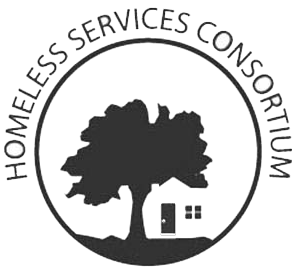 Shelter Providers Committee MinutesWednesday, August 7, 20199-10:30 AMThe BeaconAttendees: Tami Fleming, J McClellan, Brehan Gevelinger, Liz Duffy, Jael Curry, Casey Becker, Joel Girard, Ed Ruckreigel, Preston Patterson, Conner Dacey1. Introductions2. New Chair/Co-Chair	Joel Girard and Liz Duffie will co-chair the Committee going forward3. Debrief on July’s Power Outage and Planning for Winter Weather	Guests: J McClellan and Ed RuckreigelDebrief on Power Outage: Activated Emergency Operation Center around 8 AM, began planning for a 24 hour power outage, thinking about people experiencing homelessness and other vulnerable populations (day cares, nursing homes, senior living, etc.), regular conference calls to ensure people are being taken care of, decided to set up a community shelter and provide free transportation, people were not evacuated because the hazard was contained to the property, there are sheltering plans/transportation plans/volunteer management plan, working on an Inclusionary Community Response Plan to consider the needs of people and especially vulnerable populations, work with the County on the EOC, plans are at the 5000 foot level not step by step plan, need to consider how to get people back after the shelter closesThe Beacon: couldn’t use their shuttle to get their guests out because the road was blocked off, it was a few hours before they were able to use their shuttle, some guests couldn’t walk, couldn’t shelter in place due to building being completely dark inside (Next time: call Emergency Operation Center or 911 in this situation, or grab a police officer or fire fighter),YWCA: getting some elderly folks to the library was hard, needed transportation, conference call and recap e-mails were really helpful Friends of the State Street Family: would have been helpful to have the information in writing about Alliant Energy Center and how to get thereDane County Emergency Management Duty Officer: (608)219-9797, can contact them when there is a situationIf transportation is ever a need during an emergency, please contact Madison Metro to see if they are able to help.Excessive Weather: there is a plan for excessive heat and excessive cold, Plan focuses on building a communication network, J keeps a roster of people to communicate with when there is excessive weather events, will send e-mails and set up conference calls, hot and cold weather is fairly predictable so easier to start planning aheadItems to consider: continuity of operations plans during weather/emergencies, need to have emergency plans in place, could be helpful to have after hour contacts for agenciesWill plan for an event to bring agencies together to talk about emergency plans and what should be included in plans.  